东北大学国际学生入学申请表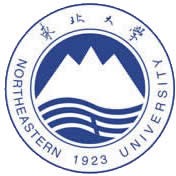 Application Form for International Students to NEU“*”是必填项。/"*" is a required item。需提交的文件Required documents：最高学历证书：如果你已经毕业，请提供本科毕业证书和学位证书；如果你还没有毕业，请提供学校出具的预毕业证明。Certificates of Highest Education：If you have already graduated, please provide undergraduate diploma and the bachelor degree if you have not graduated, please provide pre-graduation certificate issued by your university.最高学历成绩单：请提供大学本科阶段的所有成绩单。Transcripts of Highest Education：Please provide all transcripts of your undergraduate studies来华学习计划：不少于1000字，用中文或英文书写。请详细阐述拟在我校就读的专业或研究方向。Study Plan：No less than 1000 words in Chinese or English. Please elaborate on the major or research orientation you plan to study in our university.2封推荐信。两名教授或副教授的推荐信，用中文或英文书写。内容重点应包括你来华学习目标要求，以及对你综合能力，未来发展的评价等。推荐信一般应该由你原来毕业学校的教授或副教授出具。Two References：Two reference letters (recommendations) from professor or associate professor in Chinese or English. The key content should include your study objectives in China, as well as your comprehensive ability, future development evaluation and so on. They should be generally issued by professors or associate professors at the university or college you graduated from.语言能力证明Language Proficiency Certificate护照首页：护照有效期应不早于入学时间。Passport Home Page：The passport should be valid no earlier than the date of admission.外国人体格检查表：请严格按照附件中《外国人体格检查记录》（下载地址：https://a.17gz.org/files/110145/FPEF.pdf） 要求的项目进行检查，须用中文或英文填写。Physical Examination Record for Foreigner： Please strictly follow the requirements of the attached Physical Examination Record for Foreigner（Download website：https://a.17gz.org/files/110145/FPEF.pdf）. Please complete the examination in Chinese or English. 无犯罪记录证明：请在所在地的有关部门申请《无犯罪记录证明》，如果你无法提供，请下载《无犯罪记录承诺书》（下载地址：https://a.17gz.org/files/110145/NCRC.docx） 填写签字后上传。Non-Criminal Record Report： Please apply for the Non-Criminal Record Report at the local authorities. If you cannot apply for it, please download and fill in（https://a.17gz.org/files/110145/NCRC.docx）.申请人信息/Personal Information申请人信息/Personal Information申请人信息/Personal Information申请人信息/Personal Information申请人信息/Personal Information申请人信息/Personal Information申请人信息/Personal Information申请人信息/Personal Information*姓名*Name*护照姓名*Passport Name*护照姓名*Passport Name*姓/Surname：	*名/Given Name： *姓/Surname：	*名/Given Name： *姓/Surname：	*名/Given Name： *姓/Surname：	*名/Given Name： *照片/Photo*姓名*Name*中文姓名/Chinese Name:*中文姓名/Chinese Name:*中文姓名/Chinese Name:*中文姓名/Chinese Name:*中文姓名/Chinese Name:*中文姓名/Chinese Name:*照片/Photo*出生地点/Place of Birth*出生地点/Place of Birth*出生地点/Place of Birth*出生地点/Place of Birth*出生地点/Place of Birth*出生日期/Date of Birth*出生日期/Date of Birth*照片/Photo*国籍/Nationality*国籍/Nationality*国籍/Nationality*婚否/Marital Status*婚否/Marital Status*健康状况/Health Status*健康状况/Health Status*照片/Photo*宗教/Religion*宗教/Religion*宗教/Religion*母语/Native Language*母语/Native Language*爱好/Hobbies*爱好/Hobbies*爱好/Hobbies*性别/Gender*性别/Gender*性别/Gender*护照号码/Passport No.*护照号码/Passport No.*护照有效期/Passport Validity*护照有效期/Passport Validity*护照有效期/Passport Validity*最高学历/Highest Diploma□Bachelor Degree □Going to obtain Bachelor Degree before August □Other, please sepcify*最高学历/Highest Diploma□Bachelor Degree □Going to obtain Bachelor Degree before August □Other, please sepcify*最高学历/Highest Diploma□Bachelor Degree □Going to obtain Bachelor Degree before August □Other, please sepcify*毕业院校/Graduation University *毕业院校/Graduation University *本科学习专业/ Major of Bachelor Program*本科学习专业/ Major of Bachelor Program*本科学习专业/ Major of Bachelor Program*手机/Cell-phone*手机/Cell-phone*手机/Cell-phone电话/Telephone电话/Telephone*电子邮件/E-mail*电子邮件/E-mail*电子邮件/E-mail*联系地址/ Contact Address (House Number, Street Name, District Name,City Name, Zip Code and Contact Person)*联系地址/ Contact Address (House Number, Street Name, District Name,City Name, Zip Code and Contact Person)*联系地址/ Contact Address (House Number, Street Name, District Name,City Name, Zip Code and Contact Person)*联系地址/ Contact Address (House Number, Street Name, District Name,City Name, Zip Code and Contact Person)*联系地址/ Contact Address (House Number, Street Name, District Name,City Name, Zip Code and Contact Person)*联系地址/ Contact Address (House Number, Street Name, District Name,City Name, Zip Code and Contact Person)*联系地址/ Contact Address (House Number, Street Name, District Name,City Name, Zip Code and Contact Person)*联系地址/ Contact Address (House Number, Street Name, District Name,City Name, Zip Code and Contact Person)语言能力/ Language Proficiency语言能力/ Language Proficiency语言能力/ Language Proficiency语言能力/ Language Proficiency语言能力/ Language Proficiency语言能力/ Language Proficiency语言能力/ Language Proficiency语言能力/ Language Proficiency汉语能力Chinese Proficiency汉语能力Chinese Proficiency*英语能力English Proficiency*英语能力English Proficiency教育背景（从高中起）/Educational Background (From High School)教育背景（从高中起）/Educational Background (From High School)教育背景（从高中起）/Educational Background (From High School)教育背景（从高中起）/Educational Background (From High School)教育背景（从高中起）/Educational Background (From High School)教育背景（从高中起）/Educational Background (From High School)教育背景（从高中起）/Educational Background (From High School)教育背景（从高中起）/Educational Background (From High School)*在校期间 (From/To)*在校期间 (From/To)*在校期间 (From/To)*在校期间 (From/To)*学校 (Institutions)*学校 (Institutions)*所获学历（Certificate）*所获学历（Certificate）本人工作经历/Employment Record本人工作经历/Employment Record本人工作经历/Employment Record本人工作经历/Employment Record本人工作经历/Employment Record本人工作经历/Employment Record本人工作经历/Employment Record本人工作经历/Employment Record起止时间 (From /To)起止时间 (From /To)起止时间 (From /To)起止时间 (From /To)工作单位 (Employer)工作单位 (Employer)职务及职称 (Position and Title)职务及职称 (Position and Title)学术成果和获奖情况（请填写发表文章、获奖情况等）Academic achievements and awards (Please fill in published articles, awards, etc.)学术成果和获奖情况（请填写发表文章、获奖情况等）Academic achievements and awards (Please fill in published articles, awards, etc.)学术成果和获奖情况（请填写发表文章、获奖情况等）Academic achievements and awards (Please fill in published articles, awards, etc.)学术成果和获奖情况（请填写发表文章、获奖情况等）Academic achievements and awards (Please fill in published articles, awards, etc.)学术成果和获奖情况（请填写发表文章、获奖情况等）Academic achievements and awards (Please fill in published articles, awards, etc.)留学中国计划/Study Plan in China留学中国计划/Study Plan in China留学中国计划/Study Plan in China留学中国计划/Study Plan in China留学中国计划/Study Plan in China申请院系/Department: School of Matellury申请院系/Department: School of Matellury申请院系/Department: School of Matellury学习期限/Duration: 2023-09-01 to 2026-07-15学习期限/Duration: 2023-09-01 to 2026-07-15申请项目 /program: Master Program 申请项目 /program: Master Program 申请项目 /program: Master Program 授课语言/Teaching language: Chinese/ English授课语言/Teaching language: Chinese/ English申请专业/ Major：	申请专业/ Major：	申请专业/ Major：	申请人亲属情况/Family Members申请人亲属情况/Family Members申请人亲属情况/Family Members申请人亲属情况/Family Members申请人亲属情况/Family Members姓名/Name姓名/Name职业/Occupation电话/Tel.父亲/Father母亲/Mother推荐单位（人）信息/ Information for Reference推荐单位（人）信息/ Information for Reference推荐单位（人）信息/ Information for Reference推荐单位（人）信息/ Information for Reference推荐单位（人）信息/ Information for Reference姓名/Name姓名/Name工作机构/Organization电话/Tel.邮箱/E-mail联系地址/Address联系地址/Address在华事务和经济担保人/ The Guarantor Charging Your Case in China在华事务和经济担保人/ The Guarantor Charging Your Case in China在华事务和经济担保人/ The Guarantor Charging Your Case in China在华事务和经济担保人/ The Guarantor Charging Your Case in China在华事务和经济担保人/ The Guarantor Charging Your Case in China姓名/Name姓名/Name工作机构/Organization电话/Tel.邮箱/E-mail联系地址/Address联系地址/Address申请人保证/I hereby affirm that1.申请表中所填写的内容和提供的材料真实无误的。All    the    information    given    in    this    form    is    true    and    correct. 2.在华期间，遵守中国的法律法规，不从事任何危害中国秩序的、与本人来华学习身份不相符的活动。During my stay in China, I shall abide by the laws and decrees of the Chinese Government, and will notparticipate in any activities, which are deemed to the social order in China and inappropriate to the capacity as a scholar or student.3.在学期间，遵守学校的校规校纪，全力投入学习和研究工作，尊重学校的教学安排。During my study in China, I shall observe the rules and regulations of the university, and will concentrate on my studies and researches, and will following the teaching programs made by the university.  签名/Signature:日期/Date: 申请人保证/I hereby affirm that1.申请表中所填写的内容和提供的材料真实无误的。All    the    information    given    in    this    form    is    true    and    correct. 2.在华期间，遵守中国的法律法规，不从事任何危害中国秩序的、与本人来华学习身份不相符的活动。During my stay in China, I shall abide by the laws and decrees of the Chinese Government, and will notparticipate in any activities, which are deemed to the social order in China and inappropriate to the capacity as a scholar or student.3.在学期间，遵守学校的校规校纪，全力投入学习和研究工作，尊重学校的教学安排。During my study in China, I shall observe the rules and regulations of the university, and will concentrate on my studies and researches, and will following the teaching programs made by the university.  签名/Signature:日期/Date: 申请人保证/I hereby affirm that1.申请表中所填写的内容和提供的材料真实无误的。All    the    information    given    in    this    form    is    true    and    correct. 2.在华期间，遵守中国的法律法规，不从事任何危害中国秩序的、与本人来华学习身份不相符的活动。During my stay in China, I shall abide by the laws and decrees of the Chinese Government, and will notparticipate in any activities, which are deemed to the social order in China and inappropriate to the capacity as a scholar or student.3.在学期间，遵守学校的校规校纪，全力投入学习和研究工作，尊重学校的教学安排。During my study in China, I shall observe the rules and regulations of the university, and will concentrate on my studies and researches, and will following the teaching programs made by the university.  签名/Signature:日期/Date: 申请人保证/I hereby affirm that1.申请表中所填写的内容和提供的材料真实无误的。All    the    information    given    in    this    form    is    true    and    correct. 2.在华期间，遵守中国的法律法规，不从事任何危害中国秩序的、与本人来华学习身份不相符的活动。During my stay in China, I shall abide by the laws and decrees of the Chinese Government, and will notparticipate in any activities, which are deemed to the social order in China and inappropriate to the capacity as a scholar or student.3.在学期间，遵守学校的校规校纪，全力投入学习和研究工作，尊重学校的教学安排。During my study in China, I shall observe the rules and regulations of the university, and will concentrate on my studies and researches, and will following the teaching programs made by the university.  签名/Signature:日期/Date: 申请人保证/I hereby affirm that1.申请表中所填写的内容和提供的材料真实无误的。All    the    information    given    in    this    form    is    true    and    correct. 2.在华期间，遵守中国的法律法规，不从事任何危害中国秩序的、与本人来华学习身份不相符的活动。During my stay in China, I shall abide by the laws and decrees of the Chinese Government, and will notparticipate in any activities, which are deemed to the social order in China and inappropriate to the capacity as a scholar or student.3.在学期间，遵守学校的校规校纪，全力投入学习和研究工作，尊重学校的教学安排。During my study in China, I shall observe the rules and regulations of the university, and will concentrate on my studies and researches, and will following the teaching programs made by the university.  签名/Signature:日期/Date: 